МУНИЦИПАЛЬНОЕ БЮДЖЕТНОЕ  ОБЩЕОБРАЗОВАТЕЛЬНОЕ УЧРЕЖДЕНИЕЛЕНИНСКАЯ      СРЕДНЯЯ    ОБЩЕОБРАЗОВАТЕЛЬНАЯ     ШКОЛАул. Школьная, д. 5, п Долотинкателефон:  ( 86385) 39-1-41,                                                                      факс: ( 86385) 39-1-41 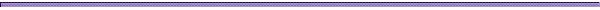 Рассмотрено:                                                                                                   Утверждаю:                на    заседании                                                                                 Приказ № 68  от 26. 02.2015г педагогического совета                                                                                _______________№ 5  от   26.02.2015г                                                                      директор школы Т В ГоловковаПредседатель   ____       Т В Головкова                                                                                                     Положениео ведении учебно-педагогической документациистрогой отчетности                                       1.     Общие положенияВ соответствии с действующим законодательством (Федеральным  Законом № 273-ФЗ "Об образовании в Российской Федерации», приказом Минпросвещения СССР от 27.12.1974 № 167 "Об утверждении инструкции о ведении школьной документации" и Методическими рекомендациями по работе с документами в общеобразовательных учреждениях, утвержденными письмом Минобразования России от 20.12.200 № 0351/64) документация образовательного учреждения (далее – ОУ) – это количественная и качественная характеристика состояния образовательной деятельности, осуществляемой ОУ.2. Система документального оформления деятельности образовательного учреждения (далее - делопроизводство ОУ) должна соответствовать определенным требованиям и предусматривать:- единообразие в постановке этой работы во всем ОУ и его подразделениях;- правильное и своевременное исполнение распорядительных документов в соответствии с действующим законодательством;- обязательную организацию: учета, регистрации, контроля исполнения, соответствующей обработки, систематизации документов, подготовки их для сдачи в архив, соблюдения порядка хранения и исполнения.3. Учебно – педагогическая документация ОУ должна быть своевременно оформлена, сведения внесены разборчивым почерком без подчисток, вызывающих сомнения в правильности данных. Ошибка, допущенная в тексте или цифровых данных документа, исправляется следующим образом: ошибочную цифру или слово зачеркивают, но так, чтобы можно было прочесть зачеркнутое, а сверху пишут выверенные данные. Все внесенные исправления должны быть оговорены и заверены подписями лиц, ответственных за оформление документов. За достоверность сведений, содержащихся в документах, надлежащее их оформление несут ответственность должностные лица, подписавшие документ. В ряде документов (аттестаты об основном общем и среднем   общем образовании государственного образца, классные журналы и др.) исправления не допускаются.        2. Учебно-педагогическая документация строгой отчетностиУчебно-педагогической документацией строгой отчетности являются следующие документы:Классный журналРабочая программа учителяЖурнал домашнего обученияЖурнал группы продленного дняЖурнал внеурочной деятельностиЖурнал кружковой работыУчет, ведение и хранение учебно-педагогической документации строгой отчетностиКлассный журнал.Классный журнал является основным документом строгой отчетности учителя - предметника и классного руководителя.2. Классный журнал – это государственный документ, ведение которого обязательно для каждого учителя и классного руководителя согласно установленным правилам.Ведение классных журналов регламентируется Положением о классном журнале учебных занятий МБОУ Ленинской СОШ3. Ответственность за хранение журналов, контроль за правильностью их ведения возлагается на директора школы и его заместителей по учебно-воспитательной работе.Рабочая программа учителяРабочая программа учителя (далее – Программа) является обязательным документом строгой отчетности для педагога, составляется на один учебный год согласно учебной программе по предмету и годовому календарному графику и утверждается до начала учебного года.Исправления в Программе не допускаются, возможны дополнения в графе «Часы» (по факту) только в Календарно-тематическом планировании.Программа составляется в двух идентичных экземплярах: один - для учителя, другой - для администрации школы. Рабочая программа учителя согласовывается с председателем МС школы и утверждается директором школы.Ответственность за выполнение Программы и соответствие записям в классном журнале возлагается на учителя - предметника, составившего программу.Один экземпляр рабочей программы хранится в кабинете директора школы, второй - у учителя.                                3. Журнал домашнего обученияЖурнал домашнего обучения (далее – Журнал ДО) является документом строгой отчетности, в котором ведется учет проведенных занятий учителями-предметниками с обучающимся, находящимся на домашнем обучении по медицинским показаниям на основании справки ВК.Журнал ДО заполняется учителями – предметниками, ведущими домашнее обучение. Ведение журнала ДО осуществляется в соответствии с «Положением о классном журнале», «Положением о домашнем обучении».Журнал ДО рассчитан на один учебный год.  Ответственность за хранение журналов ДО, контроль за правильностью их ведения возлагается на директора школы и его заместителей по учебно-воспитательной работе.Журнал ДО хранится в учебной части и выдается учителям  на время проведения занятий.4. Журнал группы продленного дняЖурнал группы продленного дня (далее – Журнал ГПД) является документом строгой отчетности воспитателя группы продленного дня, в котором ведется учет часов работы воспитателя, посещаемости обучающихся, фиксируется содержание занятий с обучающимися в течение одного учебного года.Журнал ГПД заполняется в соответствии с графиком работы группы и планированием работы воспитателя. Исправления в заполнении Журнала ГПД не допускаются.Ответственность за ведение и сохранность Журнала ГПД возлагается на воспитателя группы продленного дня.Журнал ГПД хранится в учебной части и выдается воспитателю на время проведения занятий.5. Журнал внеурочной деятельностиЖурнал внеурочной деятельности (далее Журнал ВД) является документом строгой отчетности, в котором ведется учет занятий обучающихся I ступени во внеурочное время (ФГОС-2) в течение одного учебного года.В Журнале ВД фиксируется дата, тема проведения занятия, посещаемость обучающихся соответствующего класса.3. Журнал ВД заполняется классными руководителями соответствующего класса и учителями – предметниками в соответствии с графиком проведения занятий и тематическим планированием курсов.4. Исправления в Журнале ВД не допускаются. Ответственность за ведение и сохранность Журнала ВД возлагается на классного руководителя соответствующего класса.5. Журнал ВД хранится в учебной части и выдается учителю на время проведения внеурочных занятий.6. Журнал кружковой работы1. Журнал кружковой работы (далее – Журнал КР) является документом строгой отчетности педагога дополнительного образования, ведущего занятия кружка, в котором фиксируются часы работы педагога, посещаемость обучающихся, отражается содержание занятий с обучающимися в течение одного учебного года.2. Журнал КР заполняется в соответствии с графиком работы кружка и планированием работы педагога.3. Исправления в заполнении Журнала КР не допускаются.4. Ответственность за ведение и сохранность Журнала КР возлагается на педагога дополнительного образования.5. Журнал КР хранится в учебной части и выдается педагогу на время проведения занятия